МИНИСТЕРСТВО ТРУДА И СОЦИАЛЬНОЙ ЗАЩИТЫ НАСЕЛЕНИЯСТАВРОПОЛЬСКОГО КРАЯПРИКАЗот 2 апреля 2021 г. N 196ОБ ОБЩЕСТВЕННОМ СОВЕТЕ ПРИ МИНИСТЕРСТВЕ ТРУДА И СОЦИАЛЬНОЙЗАЩИТЫ НАСЕЛЕНИЯ СТАВРОПОЛЬСКОГО КРАЯВ соответствии со статьей 6 Закона Ставропольского края от 9 ноября 2017 года N 120-кз "Об отдельных вопросах организации и осуществления общественного контроля" и в целях реализации пункта 11 Плана основных мероприятий по внедрению системы "Открытое правительство" в Ставропольском крае, утвержденного распоряжением Губернатора Ставропольского края от 17 апреля 2013 г. N 239-р "О мерах по внедрению системы "Открытое правительство" в Ставропольском крае", приказываю:1. Образовать Общественный совет при министерстве труда и социальной защиты населения Ставропольского края (далее - Общественный совет).2. Утвердить прилагаемое Положение об Общественном совете.3. Начальнику отдела информационных технологий и организации предоставления государственных услуг в электронной форме Толоконникову С.В. разместить настоящий приказ на официальном сайте министерства труда и социальной защиты населения Ставропольского края в информационно-телекоммуникационной сети "Интернет" (далее - официальный сайт министерства).4. Начальнику организационно-аналитического отдела Орлову А.А. обеспечить своевременное размещение на официальном сайте министерства информации о деятельности Общественного совета.5. Признать утратившими силу приказы министерства труда и социальной защиты населения Ставропольского края:от 28 марта 2018 г. N 112 "Об Общественном совете при министерстве труда и социальной защиты населения Ставропольского края";от 13 февраля 2019 г. N 45 "О внесении изменений в пункт 5 Положения об Общественном совете при министерстве труда и социальной защиты населения Ставропольского края".6. Контроль за выполнением настоящего приказа возложить на заместителя министра Чалова А.В.7. Настоящий приказ вступает в силу со дня его подписания.Исполняющая обязанностиминистраЕ.В.МАМОНТОВАУтвержденоприказомминистерства труда и социальнойзащиты населения Ставропольского краяот 02 апреля 2021 г. N 196ПОЛОЖЕНИЕОБ ОБЩЕСТВЕННОМ СОВЕТЕ ПРИ МИНИСТЕРСТВЕ ТРУДА И СОЦИАЛЬНОЙЗАЩИТЫ НАСЕЛЕНИЯ СТАВРОПОЛЬСКОГО КРАЯI. Общие положения1. Общественный совет при министерстве труда и социальной защиты населения Ставропольского края является консультативно-совещательным органом и образуется в целях обеспечения согласования общественно значимых интересов граждан Российской Федерации, общественных объединений, организаций при решении вопросов в сфере труда, социальной защиты и занятости населения Ставропольского края и участия в осуществлении общественного контроля за деятельностью министерства труда и социальной защиты населения Ставропольского края и организаций, находящихся в его ведении (далее соответственно - Общественный совет, граждане, министерство, подведомственные организации).2. Общественный совет в своей деятельности руководствуется Конституцией Российской Федерации, законодательством Российской Федерации, законодательством Ставропольского края и настоящим Положением.3. Общественный совет формируется на основе добровольного участия в его деятельности граждан, членов общественных объединений и организаций.II. Основные задачи и функции Общественного совета4. Основными задачами Общественного совета являются:привлечение граждан, общественных объединений и организаций к реализации государственной политики в сфере труда, социальной защиты и занятости населения Ставропольского края;участие в информировании граждан, в том числе через средства массовой информации, о деятельности министерства и подведомственных организаций;осуществление общественного контроля за деятельностью министерства и подведомственных организаций;выдвижение и обсуждение общественных инициатив, связанных с деятельностью министерства и подведомственных организаций.5. Основными функциями Общественного совета являются:общественное обсуждение разрабатываемых министерством проектов правовых актов Правительства Ставропольского края, правовых актов министерства о нормировании в сфере закупок для обеспечения государственных нужд Ставропольского края (далее - проекты правовых актов);согласование паспортов проектов (программ), разрабатываемых министерством в рамках осуществления проектной деятельности;проведение анализа мнения граждан о деятельности министерства и подведомственных организаций и доведение полученной в результате анализа обобщенной информации до сведения министра труда и социальной защиты населения Ставропольского края (далее - министр) и руководителей подведомственных организаций;выработка предложений по организации сотрудничества министерства и подведомственных организаций с органами исполнительной власти Ставропольского края, органами местного самоуправления муниципальных образований Ставропольского края, общественными объединениями и организациями;участие в подготовке предложений по совершенствованию законодательства и нормативных правовых актов в сфере труда, социальной защиты и занятости населения Ставропольского края;участие в выдвижении и обсуждении общественных инициатив, связанных с повышением эффективности деятельности министерства и подведомственных организаций;рассмотрение и оценка мероприятий министерства в части, касающейся функционирования антимонопольного комплаенса;рассмотрение и утверждение доклада об антимонопольном комплаенсе.III. Права Общественного совета6. Общественный совет для осуществления возложенных на него функций и решения поставленных задач имеет право:запрашивать и получать информацию о деятельности министерства и подведомственных организаций;запрашивать необходимые материалы у органов исполнительной власти Ставропольского края, органов местного самоуправления муниципальных образований Ставропольского края, общественных объединений и организаций;вносить министру предложения по совершенствованию деятельности министерства и подведомственных организаций;принимать участие в порядке, определяемом министерством, в работе аттестационной комиссии министерства, в работе конкурсных комиссий министерства, в заседаниях коллегии министерства, в совещаниях, семинарах, "круглых столах" и иных мероприятиях, проводимых министерством;принимать участие в рассмотрении обращений граждан о нарушении сотрудниками министерства и подведомственных организаций их прав, свобод и законных интересов;приглашать на свои заседания должностных лиц органов исполнительной власти Ставропольского края, органов местного самоуправления муниципальных образований Ставропольского края, представителей общественных объединений и организаций при рассмотрении вопросов, отнесенных к компетенции названных органов;представлять информацию о деятельности Общественного совета для размещения на официальном сайте министерства труда и социальной защиты населения Ставропольского края в информационно-телекоммуникационной сети "Интернет" (далее - официальный сайт министерства).IV. Порядок формирования Общественного совета.Состав Общественного совета7. Общественный совет формируется из граждан, представителей общественных объединений и организаций, имеющих опыт работы в социально-трудовой сфере либо целями деятельности которых являются представление или защита общественных интересов и (или) выполнение экспертной работы в сфере общественных отношений.8. Состав Общественного совета утверждается распоряжением министерства.9. Количественный состав Общественного совета составляет не более 7 членов.10. Информация о начале формирования Общественного совета доводится министерством до сведения граждан, общественных объединений и организаций путем ее размещения на официальном сайте министерства, а также посредством направления письменных уведомлений.11. Предложения о формировании Общественного совета принимаются министерством от граждан, общественных объединений и организаций в течение 10 календарных дней со дня размещения на официальном сайте министерства информации о начале формирования Общественного совета.12. Формирование состава Общественного совета осуществляется в течение 5 рабочих дней со дня окончания приема от граждан, общественных объединений и организаций заявок о включении в состав Общественного совета по представлению рабочей группы по отбору кандидатур в состав Общественного совета при министерстве труда и социальной защиты населения Ставропольского края.      1    12 .  В  случае  досрочного прекращения полномочий члена  Общественногосовета  по одному из оснований, указанных в пункте 25 настоящего Положения,включение  в  состав Общественного совета нового члена Общественного советаосуществляется  распоряжением министерства на основании протокола заседанияОбщественного совета.(п. 12.1 введен приказом министерства труда и социальной защиты населения Ставропольского края от 18.08.2021 N 380)13. Срок полномочий членов Общественного совета составляет три года со дня первого заседания Общественного совета.14. Формирование нового состава Общественного совета осуществляется в порядке, предусмотренном пунктами 10 - 12 настоящего Положения, не позднее чем за два месяца до истечения срока полномочий членов Общественного совета.15. В состав Общественного совета входят председатель Общественного совета, заместитель председателя Общественного совета, секретарь и члены Общественного совета, которые принимают участие в его работе на общественных началах.16. Председатель Общественного совета, его заместитель и секретарь избираются из членов Общественного совета открытым голосованием на первом заседании Общественного совета.V. Порядок деятельности Общественного совета17. Общественный совет осуществляет свою деятельность в соответствии с планом работы Общественного совета на очередной год, утвержденным председателем Общественного совета и согласованным с министром.18. Основной формой деятельности Общественного совета являются заседания, которые проводятся по мере необходимости, но не реже одного раза в квартал.19. Заседание Общественного совета считается правомочным, если на нем присутствует не менее половины членов Общественного совета.20. Предложения по формированию повестки заседания Общественного совета вносятся членами Общественного совета и согласовываются с министром.21. По результатам заседания Общественный совет принимает решения, которые носят рекомендательный характер.22. Решение принимается простым большинством голосов присутствующих на заседании членов Общественного совета, оформляется протоколом, который подписывается председательствующим на заседании Общественного совета и секретарем Общественного совета.23. Члены Общественного совета, несогласные с решением Общественного совета, могут изложить свое особое мнение, которое вносится в протокол.24. Члены Общественного совета участвуют в его работе лично.25. Полномочия члена Общественного совета прекращаются в случае:истечения срока его полномочий;подачи им заявления о выходе из состава Общественного совета;неспособности его по состоянию здоровья участвовать в работе Общественного совета;вступления в законную силу вынесенного в отношении него обвинительного приговора суда;признания его недееспособным, безвестно отсутствующим или умершим на основании решения суда, вступившего в законную силу;избрания его депутатом законодательного (представительного) органа государственной власти субъекта Российской Федерации, а также на выборную должность в органе местного самоуправления;назначения его на государственную должность Российской Федерации, должность федеральной государственной службы, государственную должность субъекта Российской Федерации, должность государственной гражданской службы субъекта Российской Федерации или должность муниципальной службы;смерти члена Общественного совета.26. Полномочия члена Общественного совета приостанавливаются в случае:предъявления ему в порядке, установленном уголовно-процессуальным законодательством Российской Федерации, обвинения в совершении преступления;назначения ему административного наказания в виде административного ареста;регистрации его в качестве кандидата в депутаты законодательного (представительного) органа государственной власти, кандидата на выборную должность в органе местного самоуправления, доверенного лица или уполномоченного представителя кандидата (политической партии), а также в случае вхождения его в состав инициативной группы по проведению референдума в Российской Федерации.27. В случае возникновения обстоятельств, предусмотренных пунктами 25 и 26 настоящего Положения, член Общественного совета обязан в течение 14 календарных дней с момента, когда ему стало известно о наступлении указанных обстоятельств, проинформировать председателя Общественного совета и министерство.28. На заседания Общественного совета могут быть приглашены представители министерства, подведомственных организаций, органов исполнительной власти Ставропольского края, органов местного самоуправления муниципальных образований Ставропольского края, общественных объединений, не вошедших в состав Общественного совета, эксперты, представители средств массовой информации.29. Председатель Общественного совета:осуществляет общее руководство деятельностью Общественного совета;утверждает план работы Общественного совета, повестку заседания Общественного совета;созывает заседания Общественного совета и председательствует на них;дает поручения членам Общественного совета;подписывает от имени Общественного совета все документы, связанные с его деятельностью;создает условия для коллективного обсуждения и решения вопросов, вынесенных на заседание Общественного совета.30. Заместитель председателя Общественного совета выполняет функции председателя Общественного совета в случае его отсутствия, а также по его поручению.31. Секретарь Общественного совета:обеспечивает разработку проектов плана работы Общественного совета;составляет проект повестки заседаний Общественного совета;осуществляет документационное обеспечение заседаний Общественного совета, в том числе организует подготовку материалов к заседаниям Общественного совета, а также проектов его решений;информирует членов Общественного совета о месте, времени проведения и повестке очередного заседания Общественного совета, обеспечивает их необходимыми справочными и информационными материалами;обеспечивает оформление протоколов заседаний Общественного совета.32. Члены Общественного совета:вносят предложения в план работы Общественного совета;вносят предложения в повестку заседаний Общественного совета;участвуют в подготовке материалов к заседаниям Общественного совета, а также проектов его решений.33. По решению председателя Общественного совета проекты правовых актов, а также вопросы, требующие оперативного решения, могут быть рассмотрены в порядке заочного голосования методом опроса членов Общественного совета.34. При проведении заочного голосования методом опроса членов Общественного совета, посредством почтовой, электронной связи либо нарочным членам Общественного совета направляются вопросы, предлагаемые к рассмотрению Общественным советом, материалы к ним и лист согласования.35. Решение Общественного совета в порядке заочного голосования методом опроса членов Общественного совета считается принятым, если за него проголосовало не менее половины от установленного числа членов Общественного совета.36. Решение Общественного совета, принятое в порядке заочного голосования методом опроса членов Общественного совета, оформляется протоколом заочного голосования.37. Организационно-техническое обеспечение деятельности Общественного совета осуществляется организационно-аналитическим отделом министерства совместно с другими отделами министерства по поручению министра.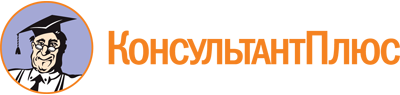 Приказ министерства труда и социальной защиты населения Ставропольского края от 02.04.2021 N 196
(ред. от 18.08.2021)
"Об Общественном совете при министерстве труда и социальной защиты населения Ставропольского края"
(вместе с "Положением об Общественном совете при министерстве труда и социальной защиты населения Ставропольского края")Документ предоставлен КонсультантПлюс

www.consultant.ru

Дата сохранения: 08.11.2022
 Список изменяющих документов(в ред. приказа министерства труда и социальной защиты населенияСтавропольского края от 18.08.2021 N 380)Список изменяющих документов(в ред. приказа министерства труда и социальной защиты населенияСтавропольского края от 18.08.2021 N 380)